NOTAS DE DISCIPLINA FINANCIERA1. Balance Presupuestario de Recursos Disponibles NegativoSe informará:a) Acciones para recuperar el Balance Presupuestario de Recursos Disponibles Sostenible.NO APLICAFundamento Artículo 6 y 19 LDF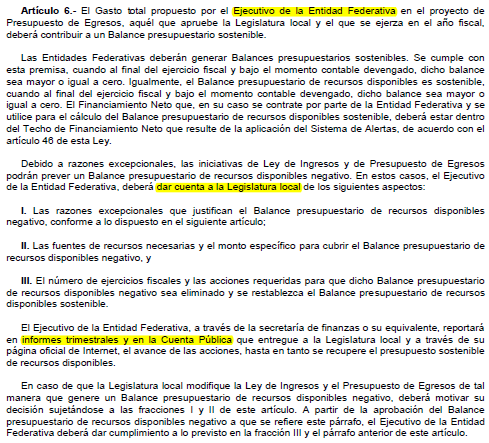 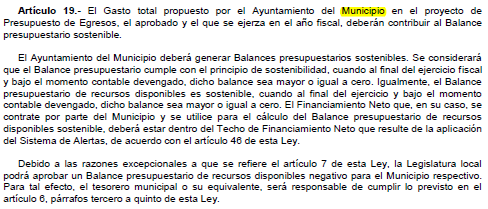 2. Aumento o creación de nuevo GastoSe informará:a) Fuente de Ingresos del aumento o creación del Gasto no Etiquetado.b) Fuente de Ingresos del aumento o creación del Gasto Etiquetado.Fundamento Artículo 8 y 21 LDF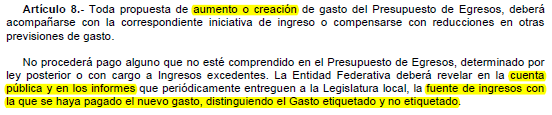 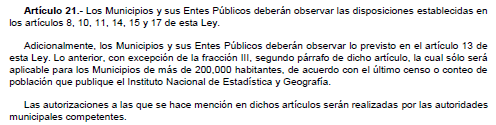 3. Pasivo Circulante al Cierre del Ejercicio (ESF-12)Se informará solo al 31 de diciembreFundamento Artículo 13 VII y 21 LDF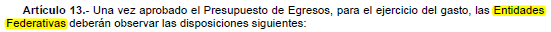 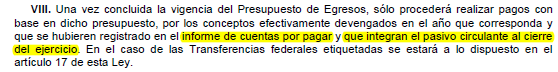 4. Deuda Pública y ObligacionesSe revelará:a) La información detallada de cada Financiamiento u Obligación contraída en los términos del Título Tercero Capítulo Uno de la Ley de Disciplina Financiera de las Entidades Federativas y Municipios, incluyendo como mínimo, el importe, tasa, plazo, comisiones y demás accesorios pactados.NO APLICAFundamento Artículo 25 LDF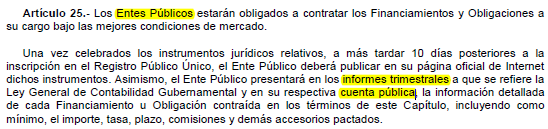 5. Obligaciones a Corto PlazoSe revelará:a) La información detallada de las Obligaciones a corto plazo contraídas en los términos del Título Tercero Capítulo Uno de la Ley de Disciplina Financiera de las Entidades Federativas y Municipios, incluyendo por lo menos importe, tasas, plazo, comisiones y cualquier costo relacionado, así mismo se deberá incluir la tasa efectiva.NO APLICAFundamento Artículo 31 LDF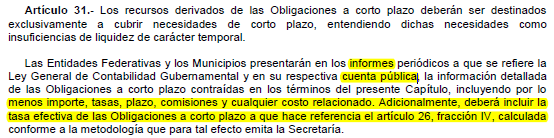 6. Evaluación de CumplimientoSe revelará:a) La información relativa al cumplimiento de los convenios de Deuda Garantizada.NO APLICAFundamento Artículo 40 LDF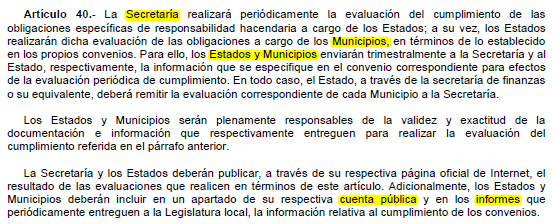 FondoCOGLíquidaInternaTotal11237878012,564,763.760.002,564,763.76300026,940.0026,940.00316024,940.0024,940.0037902,000.002,000.00400048,027.6048,027.60442048,027.6048,027.6050001,488,139.991,488,139.99511026,611.3626,611.365150253,928.64253,928.6454101,207,599.991,207,599.9970002,564,763.76-1,563,107.591,001,656.1779902,564,763.76-1,563,107.591,001,656.1790000.000.0099100.000.0015230100002,321,989.500.002,321,989.5010002,260,770.500.002,260,770.501130457,363.001,833,389.652,290,752.651210400,205.33400,205.3312200.000.00131092,600.0092,600.0013202,117,426.502,117,426.50132151,193.50-51,193.500.001323230,370.00-230,370.000.001340450,301.00450,301.001410-345,553.00-345,553.001411108,626.00337,020.00445,646.00141227,840.0047,172.0075,012.001440508,274.00508,274.001540562,505.005,940,473.006,502,978.001590822,873.001,232,602.002,055,475.001610-12,483,557.98-12,483,557.981710150,000.00150,000.001711564.00564.001712647.00647.0020000.000.002110-53,950.26-53,950.262112102,753.96102,753.962140-7,020.96-7,020.96215021,593.5321,593.532160-6,516.12-6,516.12221046,769.6446,769.642230274.41274.412410-7,344.00-7,344.002460-7,745.18-7,745.182480-8,592.07-8,592.072490-10,956.77-10,956.772520120.00120.002530-5,107.16-5,107.162540-25,010.44-25,010.442550-4,004.64-4,004.642610-38,327.11-38,327.1127105,742.005,742.002720-15,695.54-15,695.5429100.000.002930-18,002.00-18,002.00294033,525.5333,525.532960500.00500.002970-3,006.82-3,006.8229900.000.00300061,219.000.0061,219.003110-91,915.06-91,915.063140-2,439.30-2,439.303150450.00450.003160299,280.00299,280.003170-181,954.50-181,954.503180-192,195.68-192,195.6831906,908.966,908.963220-5,327.79-5,327.79323058,229.5758,229.573270605,770.17605,770.1732909,689.009,689.003310-4,397,068.15-4,397,068.1533113,220,561.473,220,561.473312139,200.00139,200.003340-878,804.81-878,804.8133411,016,102.631,016,102.633360594,959.90594,959.903361336,104.41336,104.413380354,827.13354,827.13339093,000.0093,000.003410-17,907.40-17,907.40341117,907.4017,907.403440-9,056.51-9,056.51345035,298.7935,298.793460-21,190.00-21,190.003470-2,000.00-2,000.00349025,620.0025,620.003510-399,246.99-399,246.99351137,912.9337,912.933520-125,327.68-125,327.683530-17,146.38-17,146.38355058,891.3358,891.33357019,131.2219,131.223580-184,378.28-184,378.283590-200,000.00-200,000.003611-1,454,172.83-1,454,172.833612699,999.39699,999.393660208,026.84208,026.843710-38,007.00-38,007.00372016,620.7016,620.703750-5,613.56-5,613.56379028,636.8028,636.803810-379,745.94-379,745.943820596,548.63596,548.633830-59,105.04-59,105.043850-226,800.00-226,800.003852210,243.72210,243.72391026,920.0026,920.0039200.000.00398061,219.00635,010.00696,229.003990-462,448.09-462,448.0990000.000.0099100.000.00Total4,886,753.260.004,886,753.26Tribunal de Justicia Administrativa del Estado de Guanajuato
Informe de cuentas por pagar y que integran el pasivo circulante al cierre del ejercicio
Ejercicio 2023Tribunal de Justicia Administrativa del Estado de Guanajuato
Informe de cuentas por pagar y que integran el pasivo circulante al cierre del ejercicio
Ejercicio 2023Tribunal de Justicia Administrativa del Estado de Guanajuato
Informe de cuentas por pagar y que integran el pasivo circulante al cierre del ejercicio
Ejercicio 2023Tribunal de Justicia Administrativa del Estado de Guanajuato
Informe de cuentas por pagar y que integran el pasivo circulante al cierre del ejercicio
Ejercicio 2023Tribunal de Justicia Administrativa del Estado de Guanajuato
Informe de cuentas por pagar y que integran el pasivo circulante al cierre del ejercicio
Ejercicio 2023COGConceptoDevengado
(a)Pagado
(b)Cuentas por pagar
(c)=(a-b)COGConceptoDevengado
(a)Pagado
(b)Cuentas por pagar
(c)=(a-b)Gasto No Etiquetado0.000.000.001000Servicios Personales0.000.000.002000Materiales y Suministros0.000.000.003000Servicios Generales0.000.000.004000Transferencias, Asignaciones, Subsidios y Otras Ayudas0.000.000.005000Bienes Muebles, Inmuebles e Intangibles0.000.000.006000Inversión Pública0.000.000.007000Inversiones Financieras y Otras Provisiones0.000.000.008000Participaciones y Aportaciones 0.000.000.009000Deuda Pública0.000.000.00Gasto Etiquetado0.000.000.001000Servicios Personales0.000.000.002000Materiales y Suministros0.000.000.003000Servicios Generales0.000.000.004000Transferencias, Asignaciones, Subsidios y Otras Ayudas0.000.000.005000Bienes Muebles, Inmuebles e Intangibles0.000.000.006000Inversión Pública0.000.000.007000Inversiones Financieras y Otras Provisiones0.000.000.008000Participaciones y Aportaciones 0.000.000.009000Deuda Pública0.000.000.00Total0.000.000.00